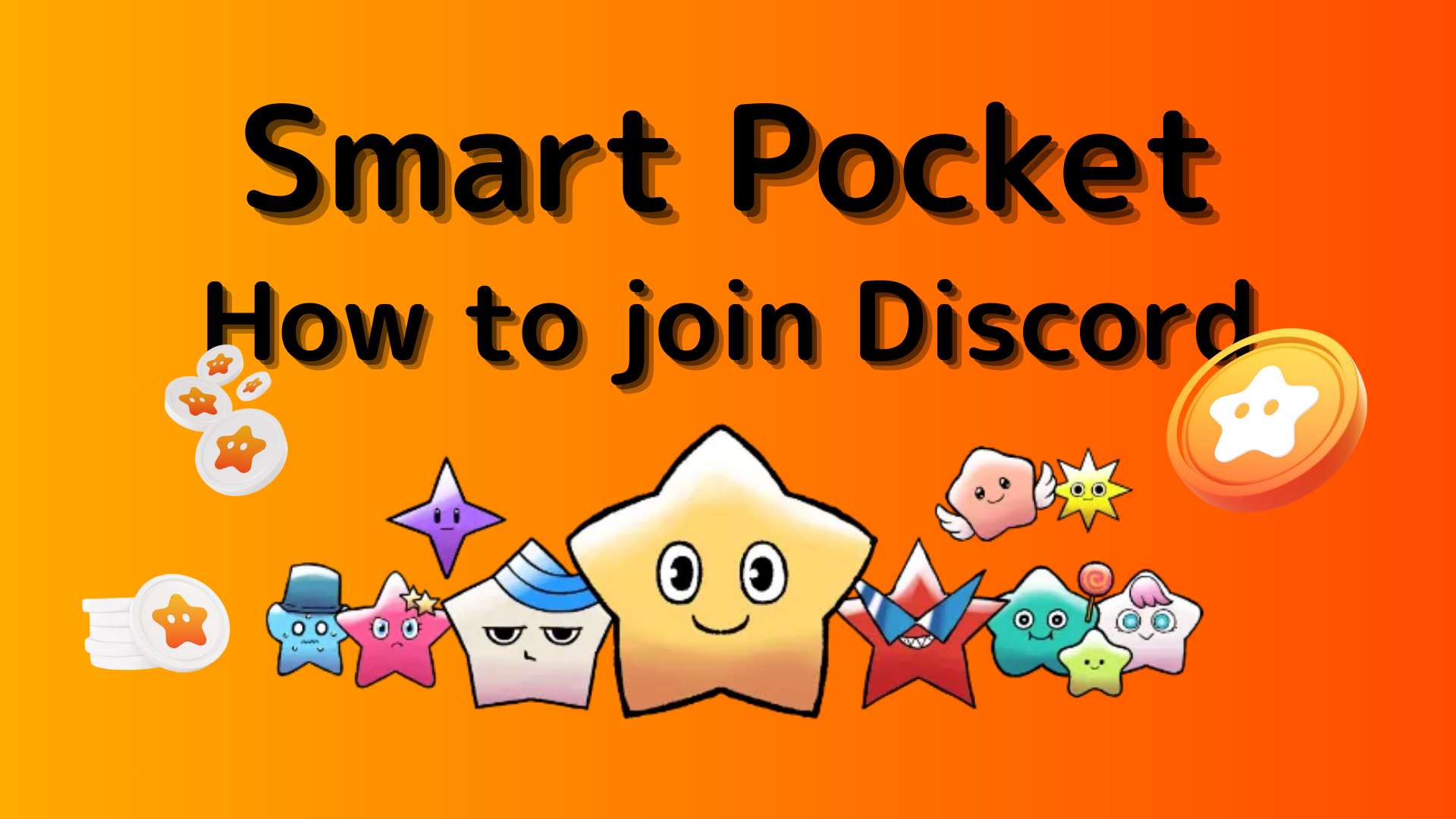 Как принять участие в сообществе Smart Pocket (как участвовать в сервере Discord)В этом журнале Smart Poke мы представим «как участвовать в сообществе Smart Pocket»!Мы используем инструмент связи под названием «Discord» для общения с пользователями.Кроме того, Smart Pocket Discord проводит регулярные мероприятия, и вы можете получать роскошные призы, если выиграете блестящий чемпионат.Теперь я объясню приведенную ниже процедуру для участия в сообществе.Как участвовать в сообществе■ Метод участия разногласийЕсть два шаблона того, как участвовать в раздорах.Шаблон 1: вставьте ссылку приглашения и участвуйтеОбразец 2: Участвуйте с официальной учетной записиОбразец 1: Процедура участия разногласий (вставка приглашения)1. Откройте приложение Discord2. Перейдите к созданию сервера с кнопкой « +» в левом верхнем углу экрана3. Нажмите «Участвовать на сервере» в нижней части экрана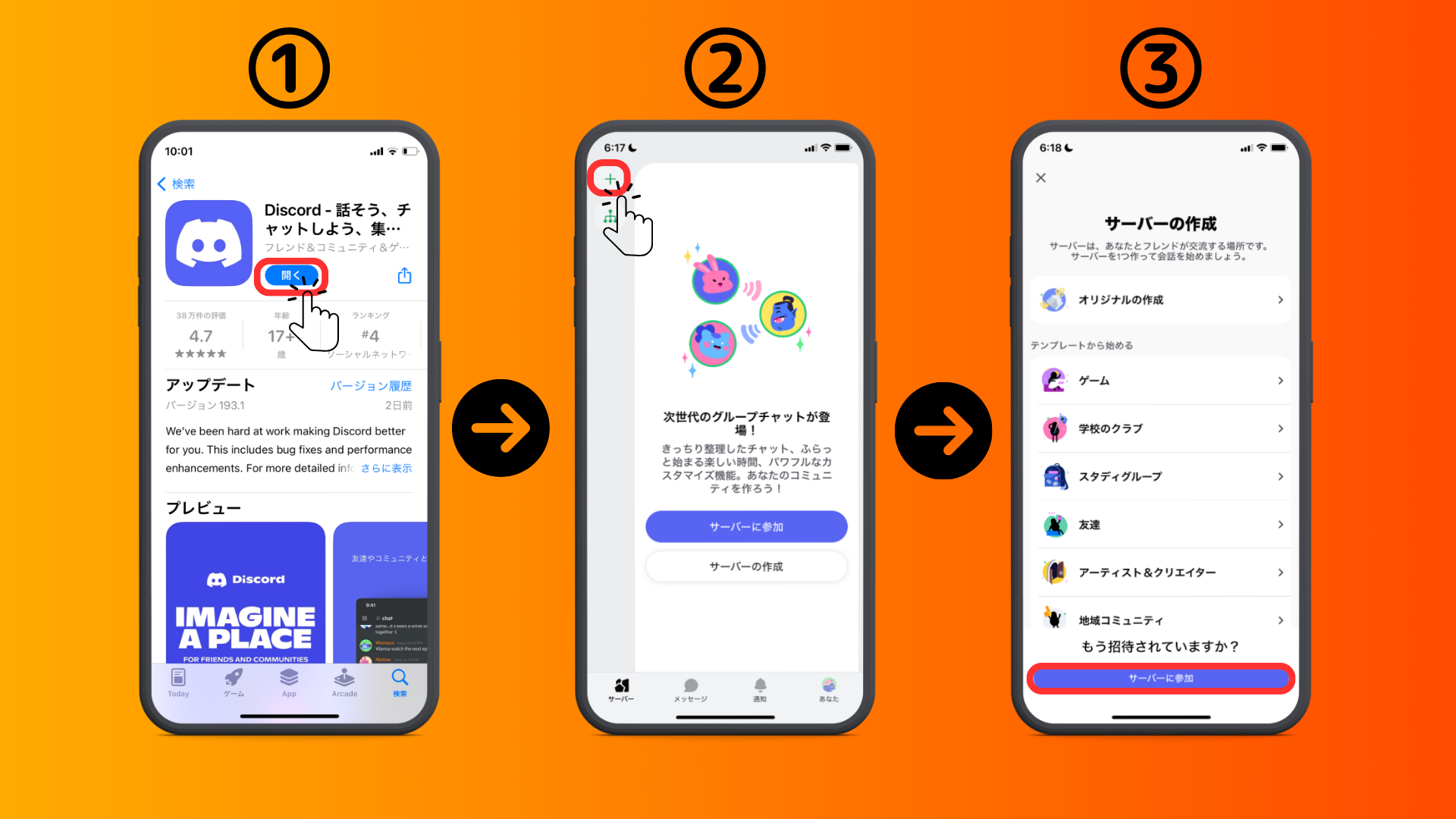 4. Вставьте URL -адрес сообщества сервера в ссылку приглашенияПожалуйста, скопируйте и вставьте URL -адрес сервера Smart Pockethttps://discord.com/invite/smartpocket5. Нажмите «Приглашение»6. Заполните регистрацию на сервере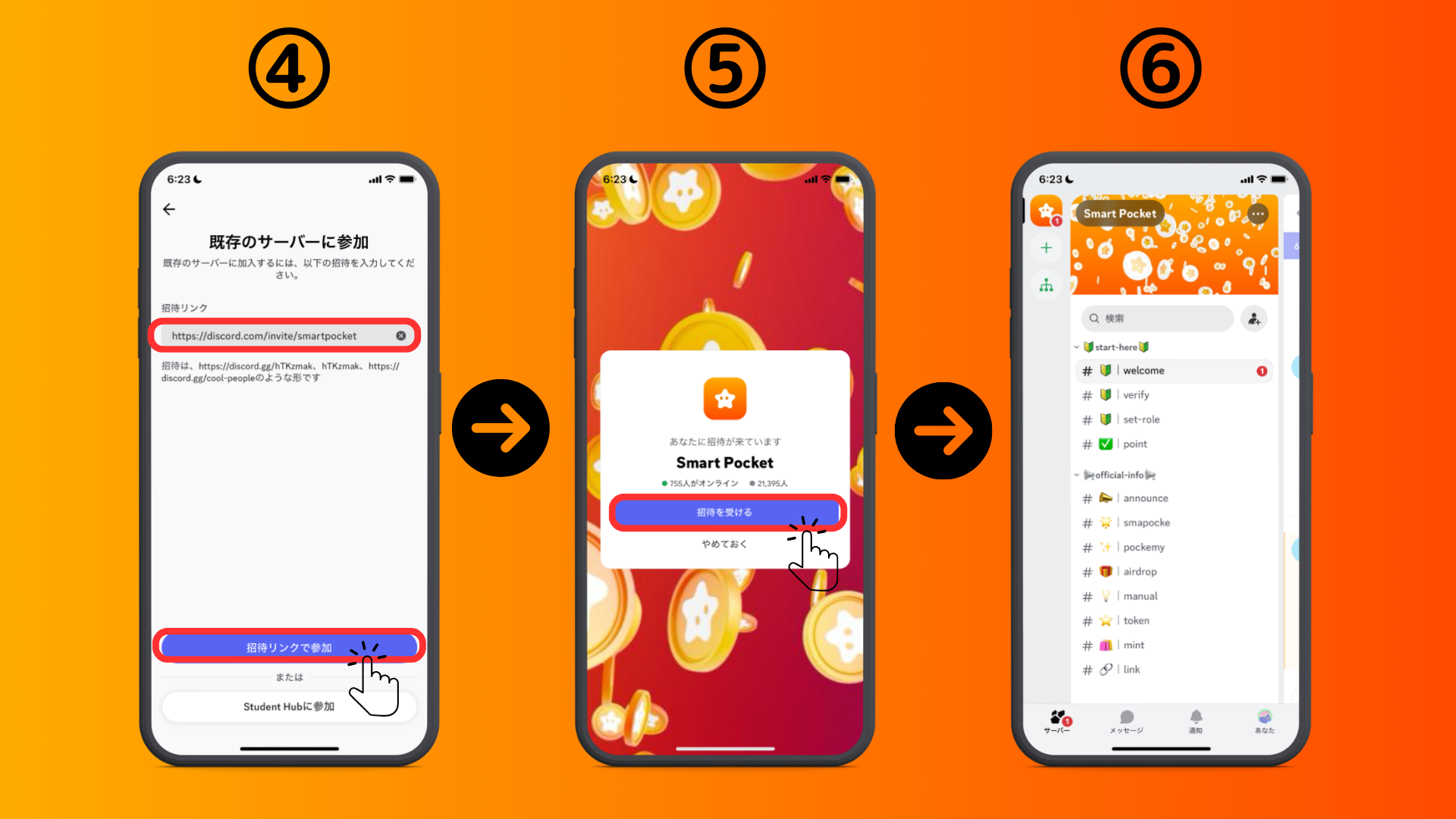 Образец 2: Процедура участия разногласий (из официальной учетной записи X)Умная карманная официальная учетная запись: https: //twitter.com/smapocket1. Нажмите на ссылку Discord официальной учетной записи X2. Нажмите «Приглашение»3. Заполните регистрацию на сервере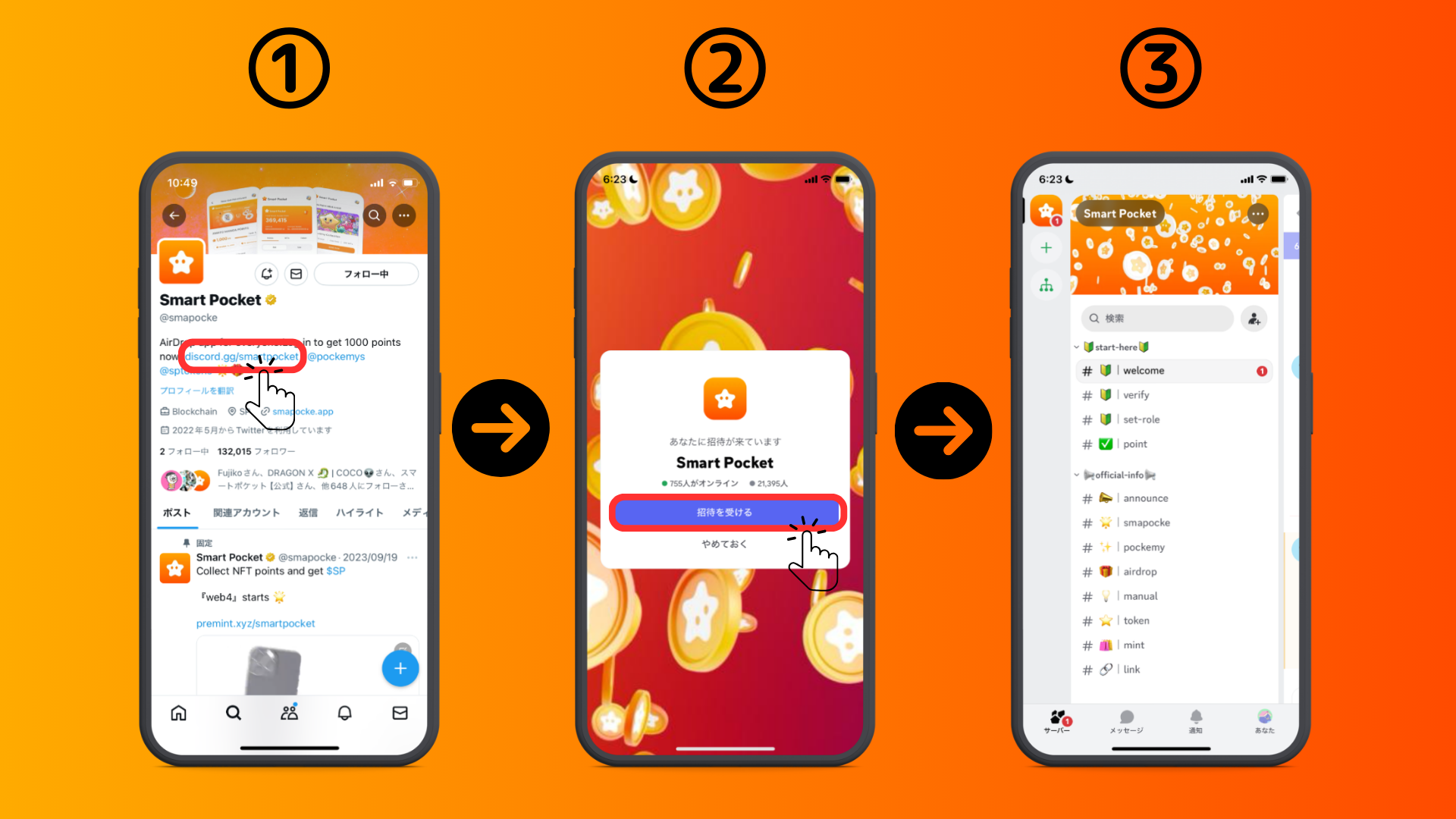 ■ О начальных настройках (аутентификация, настройки броска)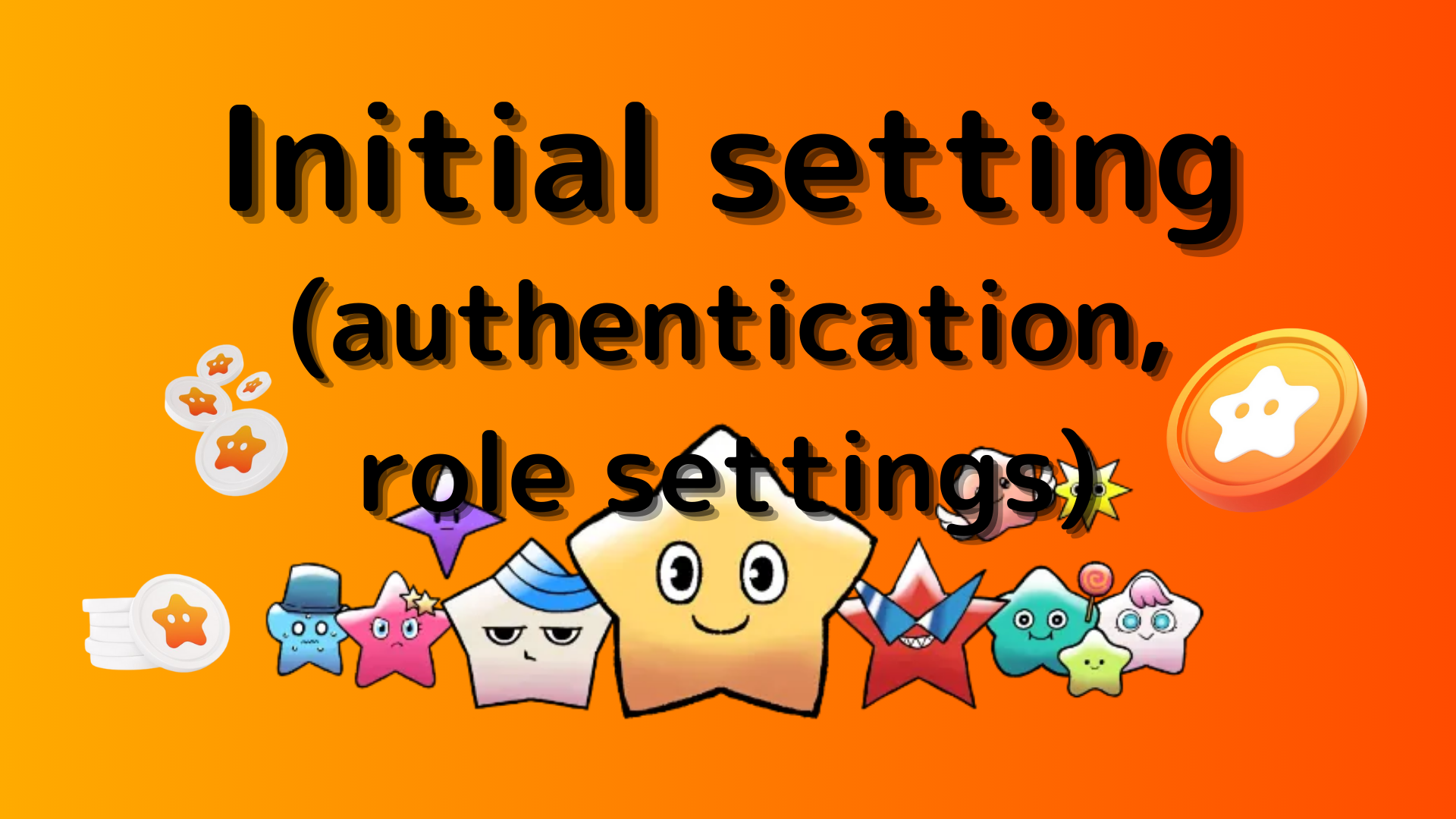 1. Нажмите « # 🔰 | Проверьте»2. Прокрутите в нижней части экрана3. Нажмите на смайлику (необходимо получить доступ к каждому каналу)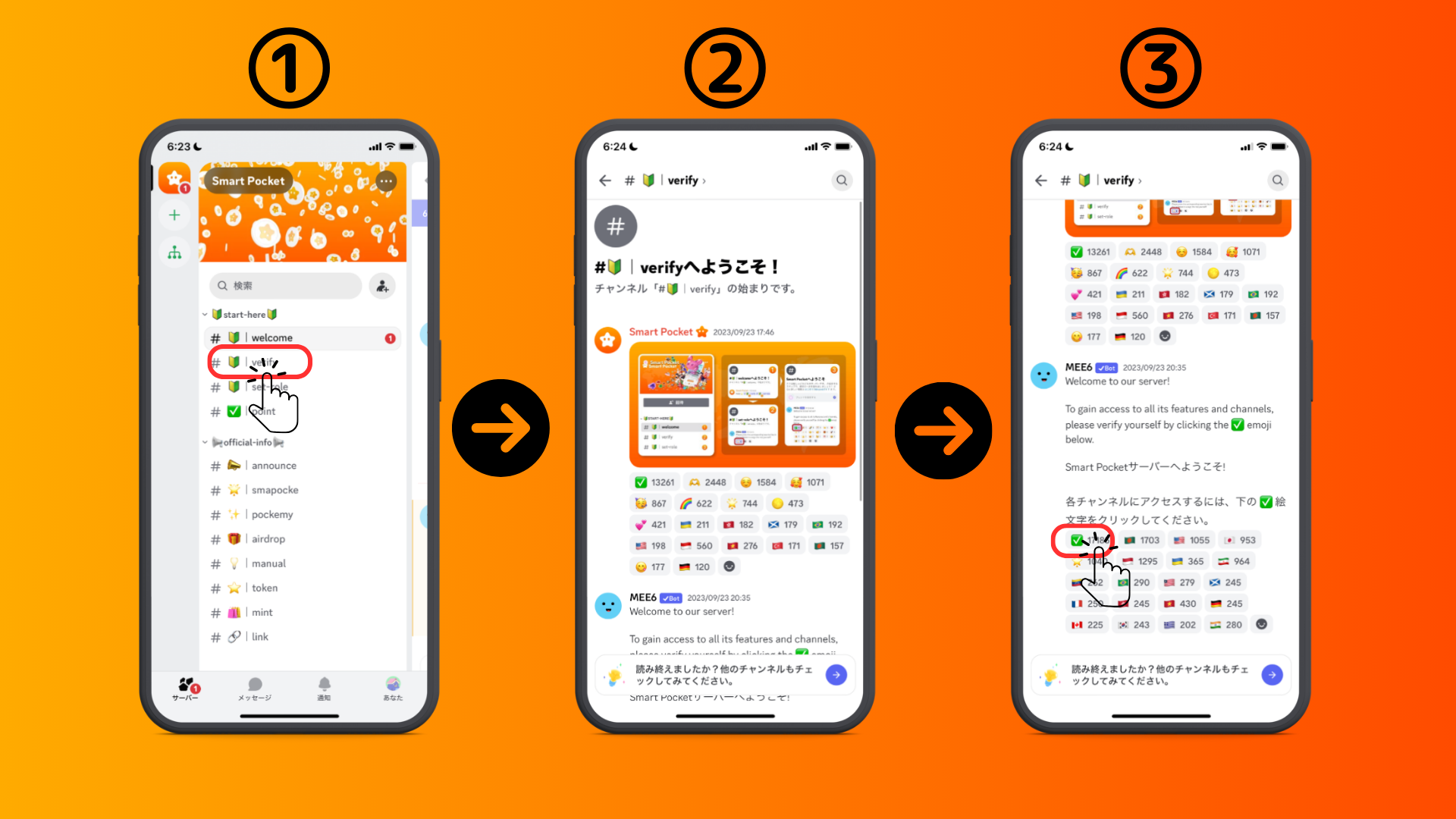 4. Нажмите «←» в левом верхней части экрана и верните5. Нажмите « # 🔰 | Set-Role»6. Нажмите на «🌟» смайлика (ролл семьи SP)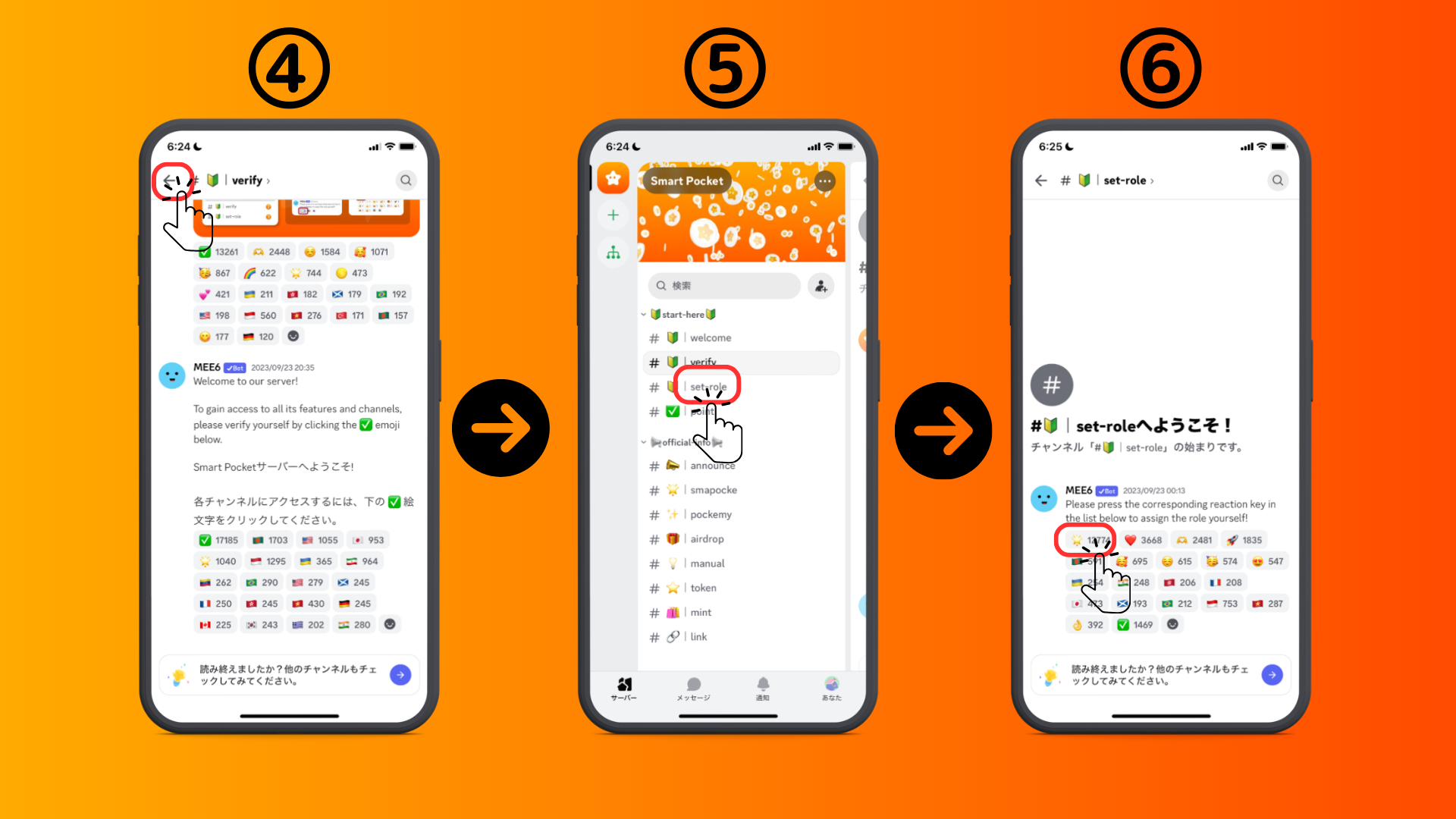 ■ Отправить сообщение1. Нажмите на свой языковой канал2. Нажмите на значок смайликов3. Нажмите на штамп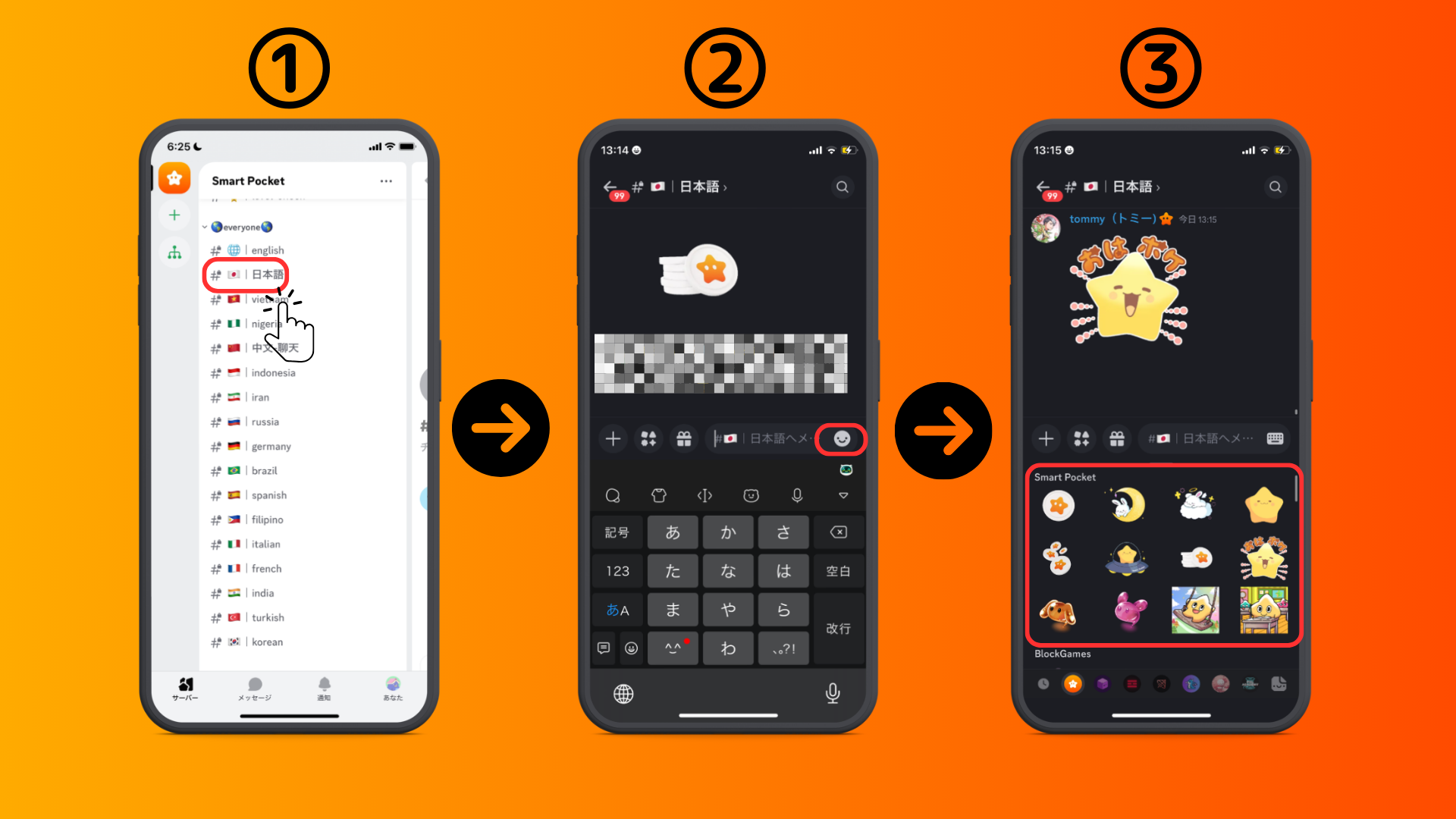 краткое содержаниеВы присоединились к сообществу?Если у вас есть марки или вопросы на каждом языковом канале, пожалуйста, не стесняйтесь делать это.Участники будут отвечать, поэтому, пожалуйста, присоединяйтесь к нам все больше и больше!!Если семья SP собирается, вы наверняка будете выполнены. Пароль - SP🌟Мы будем продолжать доставлять новую информацию пользователям, как только журнал Smapke.Если вы заинтересованы в своем умном кармане, пожалуйста, следите за официальной учетной записью X с «Smapke Magazine».Официальная учетная запись X: https: //twitter.com/smapocketОфициальный раздор: https: //discord.com/invite/smartpocket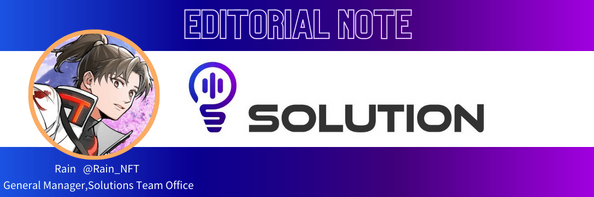 Директор КомментарииSmart Pocket Community - это крупное глобальное сообщество, которое имеет участников из более чем 150 стран и в настоящее время оказывает поддержку на 17 языках!SmartPocket - это приложение, которое позволяет вам зарабатывать очки в мире, но это потому, что умное карманное сообщество работает, поэтому люди во всем мире могут наслаждаться им с душевным спокойствием, поэтому существование сообщества отлично подходит для проектов.Кроме того, приложение SmartPocket содержит более 700 проектов NFT в сотрудничестве, и из этого дизайна вы почувствуете сильное сообщение, что вы не будете конкурировать с другими проектами NFT, а в том, чтобы оживить рынок NFT вместе.И я думаю, что преимущества роста рынка будут возвращены сообществу, что является очень значимой и полезной вещью для участия в держателе NFT, то есть для сообщества!Во что бы то ни стало, давайте примужем в интеллектуальном карманном сообществе и начнем NFT Revolution вместе!